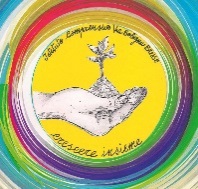 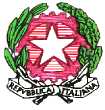 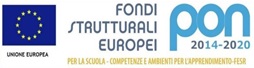 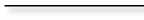 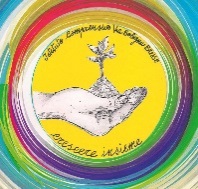 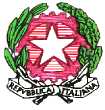 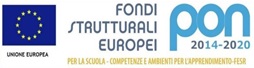 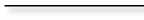 Ai componenti della commissioneAlbo Sito OGGETTO: Decreto di nomina della commissione per la valutazione delle offerte pervenute, relative al seguente bando di gara per l’affidamento dei relativi ProgettiPROGETTI:   ESPRESSIVITA’ CORPOREA                    Prot. 389/U del 24/01/2020        PERCORSO DI FORMAZIONE E         PREVENZIONE PER DIRE NO AL         CYBERBULLISMO                                  Prot. 372/U del 24/01/2020IL DIRIGENTE SCOLASTICOVISTI i Bandi di gara per i Progetti sopra elencati;VISTO il decreto interministeriale n. 129/2018 in particolare gli art. 11 e 46; Al fine dell’effettuazione delle operazioni di espletamento della gara;NOMINAPer le finalità in premessa, la COMMISSIONE TECNICA nelle persone dei signori:D.S.G.A.:    Sig.ra Maria Mauro A.A. Sig.     Spina AntoninoA.A. Sig.ra  Di Vara AnnaResponsabile unico del procedimento è il Dirigente Scolastico Davide BASSANI.L’apertura dei plichi contenente l’offerta è prevista per il giorno 29/01/2020 alle ore 10.30.Nessun compenso è previsto per la partecipazione alle sedute della Commissione di gara.								IL DIRIGENTE SCOLASTICO								       (Davide BASSANI)	